Ո Ր Ո Շ ՈՒ Մ22 հունիսի 2022 թվականի   N 980-Ա ՍՈՍ ԱՐԶՈՒՄԱՆՅԱՆԻՆ ԴՐԱՄԱԿԱՆ ՕԳՆՈՒԹՅՈՒՆ ՀԱՏԿԱՑՆԵԼՈՒ ՄԱՍԻՆ Ղեկավարվելով <<Տեղական ինքնակառավարման մասին>> Հայաստանի Հանրապետության օրենքի 35-րդ հոդվածի 1-ին մասի 30-րդ կետով և 48-րդ հոդվածի դրույթներով, համաձայն Կապան համայնքի ավագանու 2021թ. դեկտեմբերի 29-ի «Կապան համայնքի 2022թ. բյուջեն հաստատելու մասին» թիվ 152–Ն որոշման և հաշվի առնելով քաղաքացի Սոս Արզումանյանի դիմումը, որոշում եմ․  1. Սոս Արզումանյանին հատկացնել դրամական օգնություն` 50 000 /հիսուն հազար/ դրամ:  2. Հանձնարարել ֆինանսական բաժնի պետին՝ սույն որոշման կատարումը ապահովելու նպատակով համայնքի բյուջեի բաժին 10 խումբ 07 դաս 01 /սոցիալական հատուկ արտոնություններ/ այլ դասերին չպատկանող/ բյուջետային ծախսերի գործառնական դասակարգման 4729 հոդվածից հատկացնել 50 000 /հիսուն հազար/ դրամ:ՀԱՄԱՅՆՔԻ ՂԵԿԱՎԱՐ                                            ԳԵՎՈՐԳ ՓԱՐՍՅԱՆ 2022թ. հունիսի  22
        ք. Կապան
ՀԱՅԱՍՏԱՆԻ ՀԱՆՐԱՊԵՏՈՒԹՅԱՆ ԿԱՊԱՆ ՀԱՄԱՅՆՔԻ ՂԵԿԱՎԱՐ
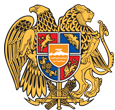 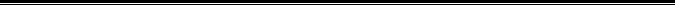 Հայաստանի Հանրապետության Սյունիքի մարզի Կապան համայնք 
ՀՀ, Սյունիքի մարզ, ք. Կապան, +374-285-42036, 285-43868 ֆաքս, kapan.syuniq@mta.gov.am